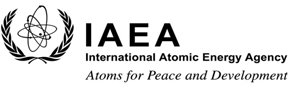 Participation FormForm AEVT2003355Virtual Regional Workshop on National Policy and Strategy for Radiation Safety and Security of Radioactive MaterialVienna, Austria23 November to 11 December 2020To be completed by the participant and sent to the competent national authority (e.g. Ministry of Foreign Affairs, Permanent Mission to the IAEA, or National Atomic Energy Authority) of his/her country for subsequent transmission to the International Atomic Energy Agency (IAEA) either by email to: Official.Mail@iaea.org or by fax to:+43 1 26007 (no hard copies needed). Please also send a copy by email to the Scientific Secretary, Mr Tamer Kasht, Division of Radiation, Transport and Waste Safety, Department of Nuclear Safety and Security (Email: T.Kasht@iaea.org) and to the Administrative Secretary, Ms Irena Ostrouska, (Email: I.Ostrouska@iaea.org).Participants who are members of an invited organization can submit this form to their organization for subsequent transmission to the IAEA.Deadline for receipt by IAEA through official channels: 01 November2020Family name(s): Sánchez DelgadoFamily name(s): Sánchez DelgadoFirst name(s): LourdesMsInstitution: Unidad de Regulación de la Salud, Región Pacifico Central, Ministerio de SaludInstitution: Unidad de Regulación de la Salud, Región Pacifico Central, Ministerio de SaludInstitution: Unidad de Regulación de la Salud, Región Pacifico Central, Ministerio de SaludInstitution: Unidad de Regulación de la Salud, Región Pacifico Central, Ministerio de SaludFull address: Puntarenas, Costa RicaFull address: Puntarenas, Costa RicaFull address: Puntarenas, Costa RicaFull address: Puntarenas, Costa RicaTel. (Fax):+506 26600973 (office)Tel. (Fax):+506 26600973 (office)Tel. (Fax):+506 26600973 (office)Tel. (Fax):+506 26600973 (office)Email: Lourdes.sanchez@misalud.go.crEmail: Lourdes.sanchez@misalud.go.crEmail: Lourdes.sanchez@misalud.go.crEmail: Lourdes.sanchez@misalud.go.crNationality: CostarricenseRepresenting following Member State/non-Member State/entity or invited organization: Estado miembroRepresenting following Member State/non-Member State/entity or invited organization: Estado miembroRepresenting following Member State/non-Member State/entity or invited organization: Estado miembroIf/as applicable:Do you intend to submit a paper?	Yes	No xWould you prefer to present your paper as a poster?	Yes      No x Title:If/as applicable:Do you intend to submit a paper?	Yes	No xWould you prefer to present your paper as a poster?	Yes      No x Title:If/as applicable:Do you intend to submit a paper?	Yes	No xWould you prefer to present your paper as a poster?	Yes      No x Title:If/as applicable:Do you intend to submit a paper?	Yes	No xWould you prefer to present your paper as a poster?	Yes      No x Title: